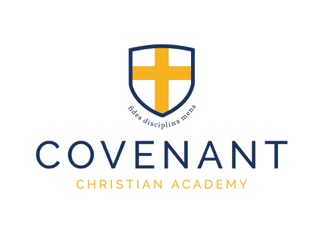 Athletic Code-of-Conduct for Students and ParentsStudent-Athletes and ParentsParticipation in athletics at COVENANT is a privilege.  If you choose to participate in athletics, you willingly accept the responsibility of being in a position of leadership and as a role model to the student body, both in and out of the classroom as well as on the athletic arena.  As a participant, you must make sacrifices and establish priorities in order to fulfill your commitment to the team.  With these things in mind, the following guidelines have been established for eligibility to participate in the athletic program:As an athlete, here at COVENANT, I agree that:1.	I will represent my family, school, team, and God in such a way that brings honor to each - throughout the school day, practices, and competitions.2.	I will consider my studies to be a priority and will endeavor to excel, maintaining, at least, academic standards required for participation, as listed in the Athletic Program Policies section of the Parent and Student Handbook.I will demonstrate good sportsmanship throughout the season by treating teammates, coaches, fellow students, faculty, staff, administration, my parents and siblings, opposing competitors, opposing coaches, spectators, and officials with respect.I will be prompt to all scheduled practices, contests, and meetings.  Absences will be limited to the best of my ability and will be communicated to the coach, prior to scheduled practices, contests, and meetings.  I accept and will strive to adhere to the policy set forth in the Athletic Program Policies section of the Parent and Student Handbook.I will submit to the authority of the coach, understanding that instruction and correction are intended to improve my skills and the quality of the team, as a whole.I understand that “playing time” is not guaranteed but, rather, earned by demonstrating diligence, dedication, ability, a positive attitude, and a desire to put forth full effort.As a parent of a student-athlete, here at COVENANT, I agree that:I will encourage my son/daughter to uphold the Student-Athlete Code-of-Conduct.I will encourage my son/daughter to submit to the authority of the coaches.I will be realistic and humble about my student-athlete’s abilities and will trust that the coach will award “playing time” fairly and with consideration of the student-athlete’s ability, attitude, conduct, and the well being of the team.I will handle any grievances according to the policy set forth in the Athletic Program Policies section of the Parent and Student Handbook and will refrain from open complaints and gossip.- - - - - - - - - - - - - - - - - - - - - - - - - - - - - - - - - - - - - - - - - - - - - - - - - - -Please sign and return to the school office.STUDENT ATHLETE CODE-OF-CONDUCTI have read, understand, and accept the principles of the Student Athlete Code of Conduct._____________________________       __________________________________                  ________(Print) Student Name	                       (Sign) Student Signature	                                                  DatePARENTS OF STUDENT-ATHLETE CODE OF CONDUCT I have read, understand, and accept the principles of the Parent of Student-Athlete Code of Conduct._____________________________       __________________________________                  ________(Print) Parent Name	                       (Sign) Parent Signature	                                                  Date